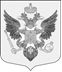 Муниципальный Советгорода ПавловскаРЕШЕНИЕот 14 ноября 2018 года                                                                                                № 11/2.1	В соответствии с Законом Санкт-Петербурга «Об организации местного самоуправления в Санкт-Петербурге», Уставом внутригородского муниципального образования Санкт-Петербурга город ПавловскМуниципальный Совет города ПавловскаРЕШИЛ:Внести в Положение «О благоустройстве и озеленении территории                                 муниципального образования города Павловска», утвержденное решением Муниципального Совета города Павловска от 28.05.2008 № 7/6.1 (с изменениями, утвержденными решениями Муниципального Совета города Павловска от 17.03.2010 №3/3.2, от 18.05.2016 № 4/12.1), следующие изменения:1.1 п. 2.1 раздела 2 Положения изложить в следующей редакции: « 2.1 К комплексам мероприятий по благоустройству и озеленению территории муниципального образования город Павловск относятся:текущий ремонт придомовых территорий и дворовых территорий, включая проезды и въезды, пешеходные дорожки устройство искусственных неровностей на проездах и въездах на придомовых территориях и дворовых территориях;организацию дополнительных парковочных мест на дворовых территориях;установку, содержание и ремонт ограждений газонов;установку и содержание малых архитектурных форм, уличной мебели и хозяйственно-бытового оборудования, необходимого для благоустройства территории муниципального образования;создание зон отдыха, в том числе обустройство, содержание и уборку территорий детских площадок;обустройство, содержание и уборку территорий спортивных площадок;оборудование контейнерных площадок на дворовых территориях;выполнение оформления к праздничным мероприятиям на территории муниципального образования;участие в пределах своей компетенции в обеспечении чистоты и порядка на территории муниципального образования, включая ликвидацию несанкционированных свалок бытовых отходов, мусора и уборку территорий, тупиков и проездов, не включенных в адресные программы, утвержденные исполнительными органами государственной власти Санкт-Петербурга;озеленение территорий зеленых насаждений общего пользования местного значения, в том числе организацию работ по компенсационному озеленению, осуществляемому в соответствии с законом Санкт-Петербурга, содержание, включая уборку, территорий зеленых насаждений общего пользования местного значения, в том числе расположенных на них элементов благоустройства, ремонт объектов зеленых насаждений и защиту зеленых насаждений в границах указанных территорий;проведение паспортизации территорий зеленых насаждений общего пользования местного значения на территории муниципального образования, включая проведение учета зеленых насаждений искусственного происхождения и иных элементов благоустройства, расположенных на территориях зеленых насаждений общего пользования местного значения;организация санитарных рубок, а также удаление аварийных, больных деревьев и кустарников в отношении зеленых насаждений общего пользования местного значения;создание (размещение) объектов зеленых насаждений на территориях зеленых насаждений общего пользования местного значения.»Настоящее решение вступает в силу со дня его официального опубликования.Контроль  за исполнением решения возложить на постоянную комиссию  Муниципального Совета города Павловска по благоустройству и городскому хозяйству.Глава муниципального образованиягорода  Павловска									      В.В. ЗибаревО внесении изменений в Положение                      «О благоустройстве и озеленении территории муниципального образования города             Павловска», утвержденное решением              Муниципального Совета города Павловска от 28.05.2008 № 7/6.1, с изменениями, внесенными решениями Муниципального Совета города Павловска от 17.03.2010 №3/3.2, от 18.05.2016 № 4/12.1